EVENTING SA YELLOW WARNING CARD
Event __________________________________________Date:  __________________________________________Rider Name: ____________________________________Offence: (Please tick one)Abuse of Horse………………………………………. Incorrect Behaviour…. ………………………………..Dangerous Riding.……………………………….……  Non-compliance with applicable sport rules ……….                               Specify:________________________________________

______________________________________________Officials Name: __________________________________Signature of Official: ______________________________Signature of Person ______________________________Responsible: YELLOW WARNING CARD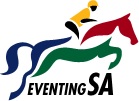 Extract from the National Eventing RulesBefore issuing a Yellow Warning card, the ESA Team has the duty to hear the Athlete, if available. At any time, the Athlete has the right to seek out the ESA Team for any explanation related to the Yellow Warning Card. If after reasonable efforts the Athlete cannot be notified during the Period of the Event that s/he has received a Yellow Warning Card, the Athlete must be notified in writing within fourteen (14) days of the Event. In the case of a Yellow Warning Card being issued, after the decision of the ESA Team, a notice stating the name of the Athlete and the reason of the warning must be posted on the Official notice board. Should the same Person Responsible receive one more Yellow Warning Cards for the same offence, at the same or any other Event within one year of the delivery of the first Yellow Warning Card, the Person Responsible shall automatically be suspended for a period of two months after official notification from the ESA National Council.  EVENTING SA YELLOW WARNING CARD
Event __________________________________________Date:  __________________________________________Rider Name: ____________________________________Offence: (Please tick one)Abuse of Horse………………………………………. Incorrect Behaviour…. ………………………………..Dangerous Riding.……………………………….……  Non-compliance with applicable sport rules ……….                               Specify:________________________________________

______________________________________________Officials Name: __________________________________Signature of Official: ______________________________Signature of Person ______________________________Responsible:  YELLOW WARNING CARDExtract from the National Eventing RulesBefore issuing a Yellow Warning card, the ESA Team has the duty to hear the Athlete, if available. At any time, the Athlete has the right to seek out the ESA Team for any explanation related to the Yellow Warning Card. If after reasonable efforts the Athlete cannot be notified during the Period of the Event that s/he has received a Yellow Warning Card, the Athlete must be notified in writing within fourteen (14) days of the Event. In the case of a Yellow Warning Card being issued, after the decision of the ESA Team, a notice stating the name of the Athlete and the reason of the warning must be posted on the Official notice board. Should the same Person Responsible receive one more Yellow Warning Cards for the same offence, at the same or any other Event within one year of the delivery of the first Yellow Warning Card, the Person Responsible shall automatically be suspended for a period of two months after official notification from the ESA National Council.